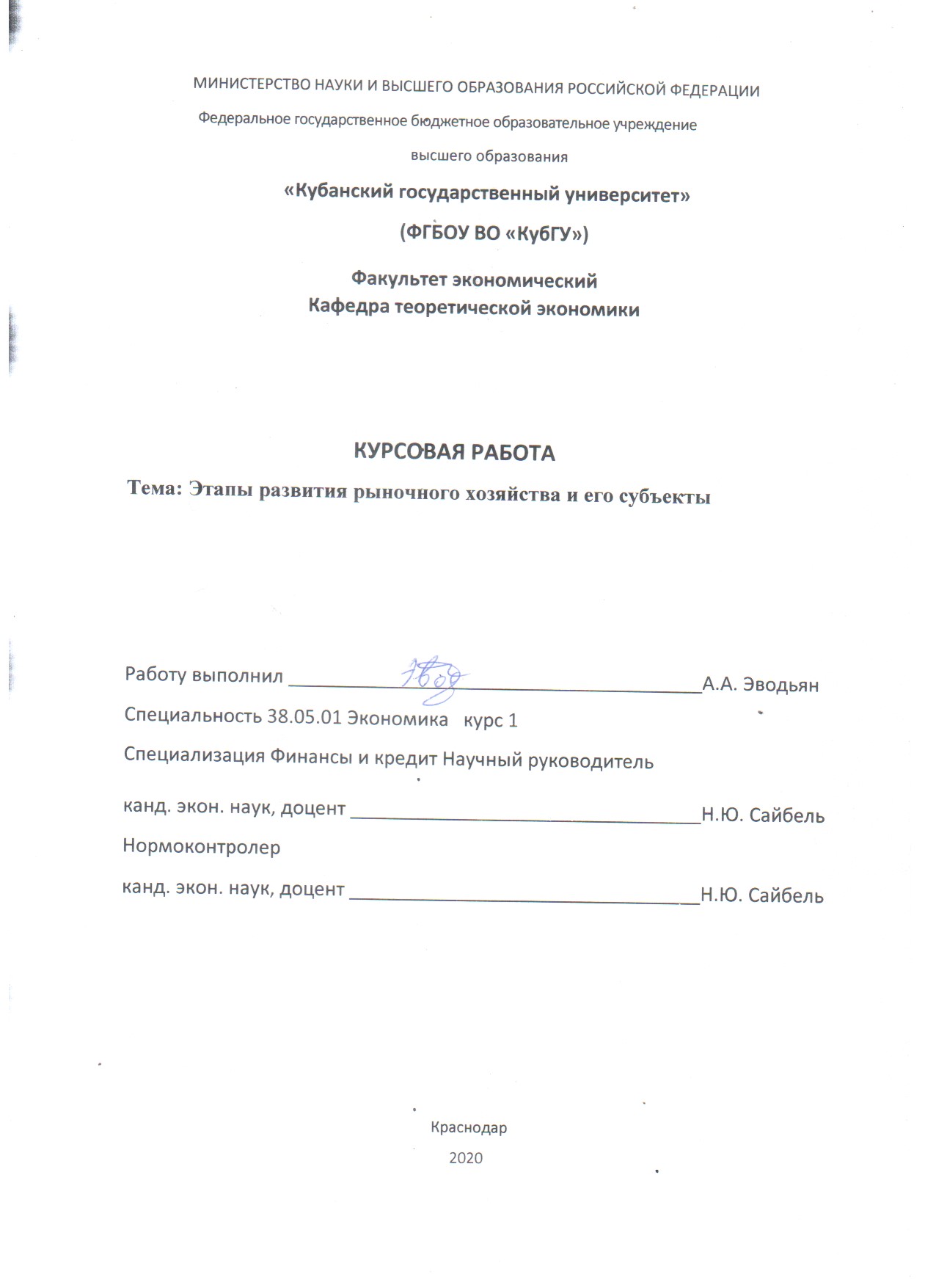                 МИНИСТЕРСТВО НАУКИ И ВЫСШЕГО ОБРАЗОВАНИЯ РОССИЙСКОЙ ФЕДЕРАЦИИ                    Федеральное государственное бюджетное образовательное учреждение высшего образования«Кубанский государственный университет»					(ФГБОУ ВО «КубГУ»)                                              Факультет экономический 
                                     Кафедра теоретической экономики                                         КУРСОВАЯ РАБОТАТема: Этапы развития рыночного хозяйства и его субъектыРаботу выполнил _______________________________________А.А. ЭводьянСпециальность 38.05.01 Экономика   курс 1
Специализация Финансы и кредит Научный руководительканд. экон. наук, доцент _________________________________Н.Ю. Сайбель Нормоконтролерканд. экон. наук, доцент _________________________________Н.Ю. Сайбель                                                                                   Краснодар
                                                                                       2020Тема: Этапы развития рыночного хозяйства и его субъектыСОДЕРЖАНИЕВведение1 Теоретические аспекты развития рыночного хозяйства1.1 История возникновения рыночного хозяйства1.2 Понятие, сущность и функции рыночного хозяйства1.3 Субъекты и основные формы рыночного хозяйства2 Особенности формирования и развития рыночного хозяйства в России2.1 Этапы становления рыночного хозяйства в России2.2 Проблемы развития рыночного хозяйства в России2.3 Перспективы развития рыночного хозяйства в РоссииЗаключениеСписок использованных источниковВВЕДЕНИЕАктуальность темы: рыночная экономика - безусловно, самая распространенная и эффективная современная экономическая система, важно знать этапы развития рыночной экономики, а также отдельные субъекты, составляющие ее. структуры, взаимодействующие на фоне разветвленной системы юридических бизнес-правил и единой рыночной концепции. Рынок - сумма всех взаимосвязей, а также формы и организация взаимодействия данных продаются лишь на некоторое время, принимаются во внимание бесчисленные индивидуальные решения. неограниченные человеческие желания.Цель работы: выяснить, что такое рыночная экономика, этапы ее развития и субъекты.Результаты обучения:1. Узнайте, что означает рыночная экономика при интерпретации разных школ.2. Изучите структуру рынка.3. Рассмотрим этапы развития рыночной экономики.4. Проанализируйте характеристики субъектов рынка.5. Изучить основные условия рыночной экономики.6. Определите основные тенденции развития рыночной экономики.Тема: Экономика Российской ФедерацииПредмет исследования: рыночная экономика, субъекты рыночной экономики.Методология, подходы к теоретическому пониманию: основные выводы исследования основаны на подтвержденных положениях и выводах, а также на работе ведущих отечественных и зарубежных экономистов.Информационная база: научные статьи, публикации и отчеты экономистов, сайты.1 Теоретические аспекты развития рыночной экономикиЧто такое рынок? Самый простой способ ответить на этот вопрос - рынок - это место, где совершаются сделки по продаже товаров (рынок, биржа, аукцион, ярмарка). Персидский царь Сайрус вообразил рынок подобным образом и сказал спартанскому вестнику: «Я не боюсь людей, у которых есть определенное место в центре города, где люди собираются, обманывают и дают ложные клятвы ...» Эти подлые слова Геродот пишет «отец истории» «Кир бросил всех эллинов на покупку и продажу на рынках (ведь у самих персов нет магазинов с базарами или рынками)» Геродот. Антиквариат, Тим, 1989.С. девяносто пятыеНасколько с тех пор люди продвинулись в понимании этого явления? Давайте вернемся к некоторым основным источникам точного определения.Рынок, совокупность социально-экономических отношений в области обмена, посредством которых происходит продажа товаров и окончательное признание социального характера работы, которая заключена в них, «Экономическая энциклопедия. Политическая экономика. TZM, 1979. P. 524 .. «Trh. В экономической теории этот термин относится к транзакциям, которые имеют место, а не физическое местоположение. Поэтому все транзакции (продажа товаров и услуг, оптовая продажа, продажа по каталогу, продажа на внутреннем рынке - независимо от типа транзакции или местоположения) означают концепцию рынка. Точно так же концепция рыночной власти или рыночного механизма охватывает все факторы, за исключением прямого влияния правительства, которые помогают ответить на основные экономические вопросы, такие как: сколько продукта должно быть произведено, какая цена должна быть и так далее. Поскольку рыночные силы свободны и не планируются централизованно, капитализм часто называют рыночной экономикой. «Экономический словарь Д.В. Моффат. 10 брод 1.0.1976. С. 179 ..Рыночная экономика. Метод экономической организации, при котором силы спроса и предложения контролируют решение проблем при выборе видов товаров для производства, методов их производства и потребителей этих товаров. Словарь Макро Хилла по современной экономике. Книжная Компания Макро Хилл. Нью-Йорк, также 1965. С.315,

Развитие рынка - это длительный процесс в экономической истории человечества. Границы, формы и специфические функции рынка меняются. В обмен на товары возникают и согласовываются интересы производителей и потребителей. Основные элементы рынка: цена, прибыль, презентация, конкуренция. Основная функция рынка: информация, стимуляция и дезинфекция. По ценам на товары информация о структуре запасов в экономике, а также об изменениях уровня предприятий, места и общей цели минимизации доходов производителей является результатом сокращения числа предприятий, капитальных ремонтов. Благодаря конкурентному механизму, хозяйственные, слабо неэффективные домохозяйства расселяются.В контексте рынка существуют разные сенсорные восприятия.Фактически это означает, что это товарно-денежное обращение. Другими словами, рынок - это вопрос экономического сопротивления и подчинения.Во-вторых, рынок более важен с точки зрения регулятора общественной защиты. В этом смысле рынок определяется как механизм распределения ограниченных ресурсов на современном уровне технологий. Также представлены бесплатные решения, перечисленные на сайте производителя. Производители продукции предлагают информацию о преимуществах для потребителей и возможных рыночных издержках через рыночные цены. Изменения цен представляют производителей и производителей ассортимента перевозимых товаров, что является результатом. В этом смысле рынок характеризуется системой саморегулирования. В процессе конкуренции и рыночного ценообразования наблюдается взаимопонимание интересов потребителей и производителей, тенденция к сбалансированности и структура спроса и предложения товаров. При выборе конкурирующих производителей была тенденция работать на экономику обрабатывающей промышленности. Законы о процедурах, вымогательстве и капитуляции, ежедневном обращении свидетельствуют о более важных обязательствах рыночного механизма региона.В-третьих, можно указать на расширенную интерпретацию рынка как концепции равного управления товарами (рынком), которая сочетает в себе товарное производство и товарное денежное обращение. Рынок как склад развивался с незабываемых времен. Один из лисиц буржуазного эпоса ХYШ-ХХ века. Рынок облигаций заполонит все потрясения и сферы экономической жизни. В контексте понятия рынка (рыночной системы или рыночной экономики) оно часто связано с эмоциональной частью.Давайте посмотрим на проблему рынка с исторической точки зрения.Начало нормативных изменений происходит на глубине веков. Недавние археологические раскопки показывают, что их уже 30 000. В настоящее время остров Польша является более или менее регулярным обменом. Основным изменением, впервые испытавшим волнения, стало разнообразие природных ресурсов. При обмене товаров на продажу предлагается первое (специализация на сельское хозяйство и животноводство) и второе (специализация на ремесле) общественное разделение труда. Переход к земледелию и скоту проходил через Ближний Восток (северный Иран, Палестина) в 9-7 вв. Эти типы домохозяйств были оценены в 6 тысяч. ДО НАШЕЙ ЭРЫ. на территории Малой Азии, Туркменистана и Сирии; до 5 тыс. до н.э. - в рамках взаимодействия тигра и Европы, долины Нила, Центральной Европы. Это позволяет интенсифицировать обмены с соседними, менее развитыми штаммами. Может быть, это потому, что люди были примитивными стариками Янечек из рассказа Карлы Чапека «О упадке нравственности».
«Да, похоже, примерно в четырех днях ходьбы отсюда какое-то неизвестное странствующее племя превратилось в лагерь, скажем, в жестокую цель; как будто они это делают ... Так что я знаю - наша молодежь забрала все глупые вещи, костяное оружие и т. д. И даже - они даже покупают их у них! Закричал дедушка сердито. Папа, - говорит сын, - сейчас вводится обмен товарами! «Обмен товаров! Да, если я убью кого-нибудь и возьму то, что у него было, вот товары для вас, и мне не нужно ничего им за это отдавать - почему насчет обмена товаров? "В середине варварства, вместе с простейшей формой рынка, когда все предназначенное для продажи выполняется из рук в руки, происходит обмен товарами с помощью денег. Основным субъектом, которым скотоводческие племена обменивались со своими соседями, был скот, который становился посредниками в обмен на другие товары или приобретал функции денег. В древние времена на Руси (X-XII вв.) Крупный рогатый скот, а затем и «кун» служили обычным платежным средством или деньгами, кунами, песками и мехами белок. Для некоторых славян в древности полотно или старославянское «платное» приходит как деньги, откуда слова платят, платят и т. Д. Г. Струмилин Очерки экономической истории России. М., 1960. S.30.Необходимость регулярного обмена становится все более актуальной, поскольку ремесло развивается как специализированная деятельность. В древних центрах мировой сельскохозяйственной культуры, в долинах Нила, Евфрата был небольшой камень, древесина, металлы. Тем не менее, эти виды сырья были доступны в соседних горных и пустынных районах.С 4-го тысячелетия до нашей эры отношения между племенными рынками между этими территориями стали регулярными, но они не исключают военных грабежей как средства окончательного разрешения споров. Специализация сельского хозяйства и ремесел была решающей для создания товарного производства в прямом смысле этого слова, когда производство осуществляется не для нашего собственного потребления, а на рынке, чтобы удовлетворить потребности других, что позволяет нам получать другие полезные вещи взамен. Появление денег в металлической форме способствовало накоплению денежных средств и стимулировало дальнейшее развитие рыночных отношений.V VIII. Century. ДО НАШЕЙ ЭРЫ. Это была валютная революция: впервые золотые монеты чеканились в Малой Азии, чтобы служить рынку. Две тысячи лет назад китайцы изобрели банкноты, используя оленей для изготовления бумаги, а затем бумагу из коры шелковицы.Развитие цивилизации усиливает и усиливает все виды общественного разделения труда, возникшие ранее, и добавляет третий - создает торговцев, трейдеров, которые специализируются на обмене товарами. Они освобождают производителей от работы и рисков, связанных с этим обменом, расширяя границы рынка до самых отдаленных районов. Количество торговых площадок растет, и на международных торговых путях ведется борьба за превосходство. Со временем, с растущей раздробленностью общественного разделения труда, рынки стали специализироваться. Розничные рынки потребительских товаров отделены от оптовых рынков, где осуществляются операции с большими партиями товаров. Система покупки, продажи и хранения средств создана для обеспечения безопасности деловых операций.В VII в. ДО НАШЕЙ ЭРЫ. первые банки появятся в Новом Царстве Вавилона. В древние времена они получили широкое распространение. В Древнем Риме каждый богатый Рим имел свой собственный банковский счет, и когда, например, сын Цицерона учился в Афинах, его отец заплатил деньги, которые ему были нужны, банкиру в Риме, а его сын получил их от афинского банкира. Куманецкий К. История культуры Древней Греции и Рима. М., 1990 с. 241. Уже в эпоху античности рыночные отношения достигли относительно высокой степени развития. По мнению важных философов того времени, оно может быть даже слишком высоким. Говорят, что древнегреческий мудрец Сократ, пришедший на афинский рынок, воскликнул: «О, как много ненужных вещей для меня!» Платон и Аристотель также отрицательно отзывались о рынке как о дестабилизирующем факторе развития экономики.Наряду с товарными рынками во времена древнего мира и в средние века существовали также рынки для наемного и рабского труда. Чтобы проиллюстрировать, как работают эти рынки, давайте посмотрим на роман Марка Твена «Янки из Коннектикута при дворе короля Артура».

«В нашем городе и на публичном рынке мы получали бы хорошую цену, а затем мы боялись необжитой местности, и поэтому они купили нас так дешево. Можно дать двенадцать долларов, а у меня все пятнадцать. и я советую вам подумать об этом. "Развитие рыночной механики является серьезным элементом в истории цивилизации. Деревянный мир оставил нам информативную информацию о потребностях людей, чтобы мы могли понять и научиться управлять этими механизмами с помощью механики. Библия (первая книга о Царстве) говорит о долгосрочной рыночной стратегии в деревянном Египте. Карьер характеризуется прекрасным сыном, который вышел из реки с жирной корой, а затем съел жуков. До сих пор полнопружиненные колеса были пропитаны гниющими жуками. Сын был построен Джозефом Покутой. Он подсчитал количество зерна и в настоящее время там несколько погибших. В то же время приход заявил, что в годы хорошего рождения зерно покупалось по низким ценам, что вызывало экзорцизм. В неприметные годы Иосифа и его делового партнера приход оказался монополией, диктатурой в этой области.1.2 Понятие, сушка и функции рыночной жизниРынок является обязательной частью продукта. Объективные неточности рынка решают те, кто требует несоответствий в товарах. К этим причинам относятся: развитая социальная структура труда, экономическая изоляция субъектов рынка, наличие различных форм собственности.Это самые ясные и важные исторические условия для исследования рынка.1 слово - ОРТ и специализация. Ни в одной большой общине людей не может быть описания полной самообеспеченности всеми производительными ресурсами со всеми экономическими выгодами. Отдельные группы людей интересуются широким спектром видеороликов о домашних мероприятиях, т.е. специализируется на производстве определенных T и U. Эта позиция основана на принципе равных прав. (д) разработка продуктов для отделения небольших ферм от заброшенных предприятий.2 балла - экономическая ответственность производителей, полная независимых, автономных владельцев бизнеса. Эта сложность основана на частичной самостоятельности и в то же время относится к коллективному сообществу. Если содержание внутренней деятельности не дано правами учредителей, то это не так.Эти два условия выражают глубокое противоречие в экономике, что проявляется в объективной необходимости, во всех взаимосвязанных производителях в результате ОРТ, а во втором - всеобщая изоляция (ограничение) производителей. В частности, представлены последние коммерческие рыночные системы принятия решений.Третий семестр - решение проблемы переходной меры - победитель в области обмена в связи с переводом. Если эти затраты выше, чем ожидалось, рынок для таких товаров не будет добавлен .................................. ... ...........В соответствии с эффективной функцией рынка, это сложно, и есть 4 уровня - независимость от производителя, свобода от продавца, менее поддельный производитель, который будет развивать больший рынок. Бесплатный обмен будет сформулирован как бесплатный, который покажет операторам долгий путь, чтобы сделать его проще.В общем, может быть представлена ​​следующая сегментация линии. Рынок представляет собой систему экономических вспышек, основанную на общих интересах товаров и денег.

1.3 Субъекты и основные формы рыночной жизниРыночная экономика - основа производства товаров, которая обеспечивает взаимодействие между производством и потреблением на рынке.Современная рыночная экономика основывалась на том, какие факторы проявили себя.Классическая модель рынка характеризуется следующими особенностями:• несколько независимых производителей, самостоятельно занятых лиц, которые производят, работают и продают;;• несколько независимых потребителей, независимых исследователей, у которых можно купить продукты;• изменение эквивалентной стоимости;;• эффективное регулирование реализации предложений;• свободная конкуренция без «бегства капитала».Субъективные характеристики рыночных ассоциацийВ целом саморегулируемые рынки превратились в современные услуги.Субъектно-объектная структура рыночной экономики представляет собой систему отношений между субъектами, которые отражают их цели, разнонаправленные, но взаимно согласованные экономические интересы, характер, формы и взаимодействия, связанные с движением различных объектов рыночных отношений.Тепличные продукты:1. Домашнее предприятие - это экономическая единица в одной или большой группе, которая:• отвечает за производство и изготовление человеческого капитала;• автономные решения;• лицо любого товарного фактора;• Оптимизируйте максимальное улучшение для ваших нужд.2. Предпринимательство - экономическая единица, которая:• использовать производственные факторы для производства продукта во всех продажах;• добавлена ​​минимизация платы;• Решение является независимым.3. Банк - финансово-кредитный механизм, регулирующий движение денежных средств, нестандартный для малого бизнеса.4. Государство - государственные органы, которые осуществляют правовую и политическую власть, при необходимости контролируют экономических операторов и рынок для достижения общественных целей.2 Функции форматирования и развития рыночной жизни в России2007 год завершился через 15 лет с началом экономических и социальных реформ в нашей стране. Мы смотрим на дороги, ошибки доставки и задержки доставки, мы видим, что происходит и что происходит. В то же время нет окончательного ответа на вопрос, что я строю в системе. В этот период было принято решение по принципу административной системы управления и начала движения по центру. Там нет чистого рынка; это гипотетическая система. На практике это или другое правительство будет использовать особую экономическую модель. Какую модель мы создали? Это окончательное или временное? Нравится ли он нам или мы хотим быть более эффективными?Все, что происходит в экономике страны, города, сельского хозяйства, медицины, образования и т. Д. Это умение человека - быть привязанным к лучшему и достаточно критиковать! Может быть, стоит поощрять нужды людей? И можно ли попросить их «правильно сформулировать» и научиться веселиться?
Как правило, человека больше всего волнует то, с чем он непосредственно сталкивается: медицина, образование, транспорт, т. Д. это было все о социальной сфере. Чем выше интеллектуальный уровень и материальное благосостояние человека, тем больше он или она будет интересоваться вопросами безопасности, ролью его или ее страны в мировом сообществе и глобальными проблемами человечества. Что касается государства, то оно должно разработать политику для удовлетворения потребностей граждан. Но способно ли каждое государство? Какие условия должны быть созданы здесь?Мы считаем, что решение этой проблемы должно основываться на определении модели экономической системы для конкретной страны в рассматриваемый период. По нашему мнению, наиболее подходящей проблемой, о которой мы начали говорить, является система, называемая «социальная рыночная экономика». Немецких экономистов и государственных деятелей можно считать пионерами в своей работе (особенно Л. Эрхард, который долгое время возглавлял экономический блок правительства Германии, а затем в 60-х годах 20-го века и самого правительства). 1В социальной рыночной экономике роли человека и правительства должны быть «разделены». Нужно научиться быть ответственным за себя и свою семью. Ему приходится самостоятельно выбирать из доступных ему вариантов систему образования, медицинской помощи, защитить себя от возможности нетрудоспособности и многое другое. Для этого определенная часть дохода (иногда весьма значительная) должна быть направлена ​​в различные фонды социального страхования, причем не только работнику, но и его работодателям делать такие отчисления. Но если усилий человека по решению определенных проблем недостаточно, необходима государственная помощь. На наш взгляд, это своего рода компромисс между человеком, его интересами и способностями и государством, что в конечном итоге создает эффективную экономическую систему. В то же время рыночные принципы не исчезнут с их стремлением к прибыли и экономическому неравенству. Рыночная система, как и прежде, характеризуется большим набором недостатков, но сбалансирована социальной ориентацией в государственной политике и набором конкретных инструментов. 2 Обозначим их.Во-первых, это собственность. В таком случае требуется соответствующая комбинация государственных и частных активов. Эта «рациональность» определяется не процентом акций (хотя это важно), а тем, какие функции назначены различным типам активов и как они реализуются.Второе - соревнование. Мы знаем о позитивной роли конкуренции. Но всегда ли это приносит только хорошее? Возможно нет. Например, может ли молодой человек, который только что закончил колледж или даже колледж, найти достойную работу, где он может применить полученные знания? Не всегда. Сотрудник с более низким образованием, но имеющий опыт работы и проявивший лояльность к своему работодателю, иногда превалирует над ним. И причина в конкуренции.Третье это цена. При всей свободе, заявленной рынком, цена не может быть действительно свободной, особенно для социально значимых продуктов, товаров и услуг, которые обеспечивают безопасность отдельных лиц и государства.Этот список может продолжаться в течение некоторого времени. Сделан вывод, что в социальной рыночной экономике должна оставаться высокая степень государственного регулирования экономики. В этом случае задачей государственного регулирования является определение форм согласованных действий многих субъектов хозяйствования и обеспечение их интересов на всех социально-экономических уровнях.Известно, что для плановых методов управления такая координация осуществляется с использованием контрольных цифр (тома), целей политики, ограничений и экономических стандартов. В рыночной экономике экономические операторы самостоятельно несут ответственность за результаты своей деятельности. В результате рынок контролирует деятельность прямых производителей, а государство выполняет регулирующие функции для рыночных отношений. Поэтому в социальной рыночной экономике государство регулирует функционирование рынка, а рынок регулирует деятельность субъектов. 3Когда мы говорим о наиболее развитых странах, странах, которые на практике используют социальную рыночную экономику, мы видим тенденцию к поиску эффективного сочетания плановых и рыночных принципов (например, в той же Германии или в других «старых» странах Европейского союза). Кроме того, это соотношение обычно достигается путем усиления государственного вмешательства и, следовательно, путем отказа от неограниченной свободы рыночных отношений.

На наш взгляд, наиболее важным инструментом является государственный сектор. С одной стороны, это часть национальной экономики, которая действует как государственная собственность, со своей собственной сетью предприятий; с другой стороны, это государственная собственность на финансовые ресурсы в виде налогов и различных платежей (в том числе социальных). Присутствие государственного сектора обычно связано с экономическими проблемами, которые не могут быть решены путем саморегулирования рынка. Эти задачи включают создание социальных и экономических выгод, которые частный сектор не приносит или не может производить при минимальных затратах. 4 Такие выгоды называются «общественными благами». Эти преимущества включают в себя энергетику, связь, транспорт, общественные услуги, оборону, культуру, экологию, социальную стабильность, занятость, правопорядок и т. Д. Ресурсы, необходимые для производства товаров общего назначения, ограничены ВВП.По своей природе государственный сектор имеет два основных, изначально противоречивых положения. Функционирование государственного сектора основывается на возмездии, эквивалентности обменных процессов, использовании рыночных отношений, с другой стороны, на использовании методов административного регулирования, механизмов распределения внебиржевых ресурсов, свободных форм распределения основных средств государственным и муниципальным предприятиям. Такая двойственность экономической природы государственного сектора часто приводит к неэффективности ресурсов и снижению эффективности. Чтобы преодолеть эти негативные последствия, необходимо создать специальный механизм, обеспечивающий эффективное использование ресурсов в процессе производства текущих товаров и распределения доходов, полученных государственным сектором, в соответствии с реальными правами и функциями всех субъектов этого сектора экономики.Основные направления государственного регуляторного воздействия, используемые в странах с социальной рыночной экономикой, могут быть успешно применены в российской экономике по следующим направлениям.1. Поддержание конкурентоспособности отдельных секторов. Это достигается путем прямого государственного регулирования, основанного на предоставлении ресурсов, и обычно используется:- в секторах, занимающихся решением масштабных стратегических задач, в том числе фундаментальной наукой, обороной, образованием;- в секторах, где частные инвестиции связаны с высоким риском. В результате, долгосрочные дорогостоящие проекты без вмешательства правительства неосуществимы или трудны для реализации. Эти сектора включают аэрокосмическую, ядерную и другие высокотехнологичные отрасли;- в секторах, поддержание которых рыночными методами приводит к "упущениям", их развитие также оказывает положительное влияние на внешние факторы (например, в области экологии).2. Общая координация экономических процессов. Эта функция состоит в регулировании государственного управления и стимулировании экономического развития в соответствии с выбранными руководящими принципами. В этом контексте особое внимание должно быть уделено разработке и реализации долгосрочной экономической стратегии, которая включает такие области, как структурные преобразования, природоохранные меры, энергетика и научно-техническое развитие.3. Социальная стратегия государства. Социальная стратегия включает в себя политику в отношении доходов, цен, занятости, развития социальной защиты, социальных гарантий и многое другое. Основной целью регулирующего влияния государства является снижение социального неравенства, поддержание баланса интересов и достижение общего консенсуса, с одной стороны, и стимулирование экономической активности различных слоев и групп населения, с другой.4. Регулирование качественных особенностей экономического развития. Наряду со стимулированием конкурентной среды усилия государств направлены на улучшение качественных характеристик экономического развития, в том числе на улучшение качества жизни. В связи с этим принимаются меры для создания стимулов для всестороннего развития работников, введения контроля качества и безопасности потребительских товаров и защиты прав потребителей, обеспечения надлежащих условий труда и их защиты. пятьПрактическая реализация этих областей позволит большему количеству людей получить доступ к экономическим ресурсам и, таким образом, перейти к социальной рыночной экономике.

По отношению к нашей стране функция государства в формировании новой экономической системы социального типа связана с процессом трансформации бизнес-модели в модель планового рынка. Речь идет о создании множества различных элементов, таких как укрепление законодательной и нормативной базы, изменение регулирующей роли государства и укрепление государственной власти; корпоративная реструктуризация и создание эффективного собственника; создание новой финансово-кредитной системы и инвестиционных каналов; построение разветвленной экономической инфраструктуры; развитие торговых и культурных связей и укрепление доверия между торговыми представителями; реформа производственных отношений и создание эффективной системы социальной защиты населения; совершенствование российского федерализма и отношений между центром и регионами.Следует отметить, что такие изменения, особенно для России, включают создание последовательной, эффективной и прозрачной системы государственного регулирования, которая соответствовала бы не только тактическим, но и стратегическим целям и условиям развития экономической и социальной сферы. Выполнение этих условий требует преодоления упрощенного понимания предмета и субъекта управления и изменения характера информационной базы, необходимой для многоуровневого комплексного анализа текущей экономической системы.При определении практических шагов для выполнения этих задач необходимо учитывать ряд обстоятельств.Во-первых, в нашей стране за короткое время произошли радикальные преобразования колоссального масштаба и сложности, что требует особенно четкого принципа регулирования и управления.Во-вторых, необходимо точно определить, какую экономическую систему мы строим в России и какие задачи она будет выполнять. Мы переформулируем нашу позицию. Мы убеждены, что наиболее подходящей системой для современной России является социальный рынок. В этом контексте необходимо определить основные цели социально-экономической политики и стратегии, организовать их и организовать их в пространстве и времени, ориентируя экономические преобразования на относительно универсальные показатели: достижение более высокой национальной экономики, повышение благосостояния населения, повышение качества жизни и т. Д. Регулирование является частью общей социально-экономической политики, целью которой является не достижение абстрактного благосостояния, а улучшение параметров жизни общества и человека.В-третьих, необходимы хорошо отлаженные механизмы для постоянной адаптации содержания экономических преобразований к интересам общества. Только таким образом он может обеспечить включение в число активных участников реформ не только субъектов политической и экономической элиты, но и простых граждан.В-четвертых, государства, которые полагаются на достаточно важное место в мировой политике и экономике, должны активно участвовать в различных транснациональных действиях, направленных на поддержание баланса в мире. Можно с высокой степенью уверенности утверждать, что глобальные проблемы глобального характера будут все больше влиять на жизнь каждой страны и каждого человека в будущем. 6Учитывая четыре обстоятельства, упомянутые выше, мы можем понять, что государственное регулирование является регулирующим явлением, т.е. квантор. Он основан на анализе социально-экономической ситуации и наиболее конкретной постановке задач. Эти задачи должны быть четко сформулированы, количественно и обоснованы. Другими словами, их рациональность может быть проверена с использованием методов научных исследований и сравнения их с аналогичными ситуациями в их собственной стране и за рубежом. Следующим шагом в построении социальной рыночной экономики станет разработка методов преобразования реальной экономической ситуации.2.1 Фазы рыночной экономики в РоссииСейчас в России и других странах идут интенсивные дебаты о глубоком содержании событий: означает ли это время упадка западной цивилизации, означает ли это, что в Китае произошел беспрецедентный подъем, что его заменяет более развитая социальная система? Какое место Россия займет в этих процессах? Мы считаем, что экономическое развитие человечества происходит по двум моделям. Первый является иерархическим с ведущими отношениями доминирования и подчинения. Примерами являются феодальное общество, которое господствовало в средневековой Европе и в нашей стране до середины 19-го века, когда крестьяне были освобождены от рабства, а также бюрократическая система, сложившаяся в Китае за 250 лет до нашей эры. е. или в СССР. Вторая - рыночная сетевая модель, в которой отношения агентов основаны на деловых отношениях. Он возник в древней Греции, затем развивался в древнем Риме, а затем в средневековой Европе, опираясь на города, торговлю, ремесла, а затем промышленность и услуги. Обе модели могут сосуществовать, но одна из них становится доминирующей. В Европе господство рыночной модели было установлено в наше время, главным образом, в результате победы капитализма и промышленной революции в Англии. Иерархическая модель основана на порядке, рынок основан на соглашении (Липкин, 2012). Три этапа После распада СССР можно выделить три этапа в развитии России.Первый (1991-1998) - реформы и кризис трансформации, сопровождающийся падением ВВП на 40%.Второй этап (1999-2008 гг.) - это рост темпов восстановления, который зависел как от драйверов новой экономики, так и от арендной платы от роста цен на нефть и газ. В конце первого этапа в результате реформ рыночная экономика уже начала функционировать, хотя уровень жизни населения резко упал, а неравенство возросло. На втором этапе, в 2000-2008 годах, были успешно решены задачи роста производства. производительность труда увеличилась на 70%. Количество работников увеличилось, ВВП за эти годы увеличился на 83%. Развитые страны росли медленнее. В период с 2000 по 2010 год рост мирового ВВП достиг 143%, в том числе 117 в развитых странах и 184% в развивающихся странах. Лидерами в эти годы были Китай и Индия - 271 и 211%. Тем не менее, Россия последовала, хотя темпы роста производительности начали снижаться накануне 2008 года. Глобальный кризис 2008-2009 годов ознаменовал окончание второго этапа российской экономики. Из-за глубокой рецессии в 2009 году (на 7,8%) и восстановления в 2010-2011 годах продолжения не было.Новый этап в развитии рыночной экономики в постсоветской России "Экономические проблемы", нет. 5, 2015 г. 2000 г. Затем снова начался спад. Новое падение цен на нефть в 2014 году показало, что быстрый рост, как и в предыдущем десятилетии, практически невозможен. С 2013 года темпы роста ВВП России были ниже, чем в развитых странах, и прогнозы на 2015 год предсказывают рецессию. По наиболее важному показателю положительная динамика в России прекратилась в 2008 году (рис. 1). Это граница между вторым и третьим этапами развития российской экономики, которые начались. На Давосском форуме в конце января 2015 года первый вице-премьер И. Шувалов предположил, что кризис, как и глубокий, может длиться годами. Если дело обстоит именно так - и мы готовы согласиться с его выводом - тогда эти задачи заключаются в следующем: осознать сам факт начала третьего, качественно нового этапа развития российской экономики; понять реальные результаты предыдущего периода и причины нынешнего кризиса; выявить возможные механизмы экономической динамики под влиянием природных факторов и сложившихся условий. Наконец, необходимо оценить возможности и возможности государственной политики по поддержке факторов естественного роста и ослаблению воздействия сдерживающих сил.

2.2 Проблемы развития рыночной экономики в РоссииИз-за длительных изменений экономика переходит от одной фазы к другой, а институциональные и технологические ритмы движения меняются. Культурно-исторические, природно-географические и геополитические различия отдельных стран определяют особенности траектории их экономического роста и асинхронного движения планетарных потоков экономического времени. История России является ярким свидетельством огромного влияния национальных особенностей на развитие моделей управления временем на траекторию и скорость экономического движения. Неоклассическая теория, которая фокусируется на рассмотрении динамики экономической системы с точки зрения личности, недостаточно интерпретирует характеристики экономики отдельных стран в конкретных исторических условиях и не обосновывает свой собственный путь развития, соответствующий национальным интересам. Как отмечает С.Ю. Витте, такая методология приводит к химерному космополитизму, неодушевленному материализму и деструктивному индивидуализму [53, с. 145]. Народное хозяйство - это не механическое целое хозяйств-отшельников, оно основано на разделении труда, формировании различных способов координации потоков народного времени, координации интересов отдельных субъектов, их групп и классов. Исходя из этого, представители многих нетрадиционных областей экономического мышления разработали свои подходы - Историческая школа и ордолиберализм в Германии, Русская школа экономики (славянофилы, народники, С. Н. Булгаков, С. Ю. Витте и другие). в США. Учитывая национальные традиции, образ жизни и менталитет людей является важнейшим методологическим принципом экономического анализа сторонников современного институционального направления. В основной работе, посвященной изучению проблем развития экономики России в XIX - XX веках, В. Рязанов развивает интересные идеи, связанные с развитием теории экономического строения (системы) нашей страны. Интерпретация феномена "экономической системы", которая имеет ключевое познавательное и практическое значение, также заслуживает особого внимания. В.Т. Рязанов отмечает, что «экономическую систему (также можно использовать такие синонимы как структура, порядок) следует рассматривать прежде всего как способ упорядочения, организации и самоорганизации экономической жизни в любом государстве ... Экономическая система не должна оцениваться в этом случае как статическая и динамичная система, в которой присущи историзм и принцип развития, нестабильность «и дисбаланс, вероятностный характер и непредсказуемость» [218, с. 271-272]. Анализ сложной взаимосвязи между общей и специальной экономической динамикой, которая проявляется в феномене «экономической системы», указывает на следующие обстоятельства. Во-первых, экономическая система раскрывает не только формирование, но и цивилизационные особенности социально-экономической структуры каждой страны. Эта категория, возникшая как компонент формирования, может органически использоваться в анализе цивилизации. Это позволяет углубленно подходить к определению экономической структуры каждой страны на основе синтеза формирования и цивилизационных характеристик, тем самым значительно расширяя границы типологии. Во-вторых, при такой интерпретации экономической системы важно связать ее непосредственно с конкретной страной (или группой стран). Ведь он характеризует не только способ упорядочения (организации и самоорганизации) экономической жизни каждого государства, но и способ адаптации производства и обмена всей системы управления к внутренней и внешней среде репродуктивной деятельности человека и общества. Другими словами, на него влияет широкий спектр объективных и субъективных причин, внутренних и внешних факторов.
В то же время это важно при анализе домашней машины. Подход, предложенный Т. Рязанем к анализу экономической машины как очень уникального явления, всегда известен. В то же время, похоже, что этот подход 8 можно развить, добавив синергетическую концепцию экономического времени. Важным условием является то, что структура экономики, как правило, организация и организация, а также социальная сфера рационального использования первоначальной покупки. Экономические связи, которые формируются во временном пространстве и являются тканями коллективного взаимодействия с экономическими операторами стран и способствуют развитию их сосуществования во всей экономике Украины, отражают влияние внутренних и внешних факторов хозяйственной деятельности человека на взаимозависимость между экономическими процессами и ее изменениями как единой системы. , Национальная родина стремится создавать ритмы движения и развиваться по-своему. В целом, различные версии эклектических интерпретаций развития национальной экономики распространились и основаны на связанных и существующих проблемах, которые определяют взаимосвязанные экономические процессы. Исследование развития национальной экономики в режиме реального времени предполагает разделение системы причин, определяющих путь ее изменения, на две разные функциональные группы. Первая группа причин, единогласно согласованная представителем, характеризует то, что делает людей тем, за кого они выступают.Первая группа причин связана с состоянием производительного труда: разделение труда, уровень развития образования, науки, культуры, природно-географические условия управления, демографические показатели населения страны и др. Вторая группа причин, по которым люди сталкиваются с трудностями, связанными со сложностью и потребностями, ценностными ориентациями, социально-экономической дифференциацией населения, сочетанием различных форм сотрудничества и соперничества, институциональными механизмами для примирения интересов экономических операторов, их групп, занятия и т. д. Предметом этих двух групп причин является человек, но в то же время они играют разную роль в развитии народного хозяйства. Детерминанты, которые непосредственно связаны с изменениями компонентов производительных сил, определяют возможности их развития в данный период времени, степень возможных изменений производительных сил национального времени. Другая группа причин характеризует стимулы, которые создаются через институциональную систему и что люди руководствуются трансформацией производительных сил в экономической деятельности и посредством нее, и, таким образом, через институциональную систему нация контролирует развитие своих производительных сил. Возникновение и гибель институтов, формирование и изменение институциональной системы в конечном итоге определяются стремлением людей и людей в целом создать комбинацию мотивов, способствующих рациональному использованию времени и росту его производительной силы.В то же время развитие институциональной системы является сложным процессом, который выражает противоречивые отношения между настоящим и прошлым и будущим, и было бы упрощенно интерпретировать его с точки зрения методологии функционального индивидуализма неинституционального подхода. Технологические, демографические, природно-географические и другие составляющие, характеризующие различные аспекты состояния производительных сил нации, не могут влиять только на путь развития экономической системы, но это влияние точно не определено. Изменение методов производства и распределения производительных сил нации происходит как реакция на изменения внутренних и внешних факторов и выступает как реконструкция всего воспроизводственного процесса в социальном масштабе, направленная на реализацию национальных интересов в новых условиях на основе необходимости экономии совокупного времени и повышения его производительности. , сила. Ограниченные возможности людей, неуверенность в будущем, несогласованность в развитии институциональной системы приводят к дисбалансам в динамической структуре производительных сил, но не отменяют основополагающую роль феномена национального времени как сквозного принципа организации производительных сил. Реализация потребностей и интересов нации на основе развития ее производительных сил одновременно опосредуется сложной цепью циклически связанных связей, которые образуются в потоке времени.Разные экономические структуры в рамках экономического порядка имеют разные значения, выполняют разные функции, и их роль может меняться в процессе развития национальной экономики. Важность реконструкции различных структур экономической системы на каждом этапе развития национальной экономики зависит от характера их влияния на распределение и использование совокупного времени. Направленность, последовательность и темпы экономических преобразований определяются способностями и желанием субъектов хозяйствования на основе изменения содержания их деятельности с целью обеспечения наилучшего использования совокупного времени.

2.3 Перспективы развития рыночного хозяйства в РоссииС точки зрения возможностей и возможностей решения проблем, которые могут возникнуть перед компанией в будущем, особенно важна концепция рыночной экономики, в которой размещается особая разработка стратегии развития компании. органический сборник (подсистема) социальной системы. Наиболее важными являются важные моменты, которые характеризуют модели данных. С этой целью были приняты все основные принципы социальной рыночной экономики: органическая промышленность государства; защита конкуренции; социальное партнерство. Во-вторых, в этой модели существует корреляция между социально-экономическими целями и средствами их достижения, например, в немецкой модели социальной рыночной экономики (таблица). Все эти экономические и политические цели и средства их достижения совпадают с социально-политическими целями свободного демократического общества, основанного одновременно на государстве всеобщего благосостояния.Невозможно предположить, что социальная рыночная экономика не является самодостаточным «стоп-индексом». Это должно стать решением проблемы развития, вызванной социально-экономическим развитием, научно-техническим прогрессом и ухудшением ситуации. п. Выводы: 1) социальная рыночная экономика должна рассматриваться как долгосрочная социально-экономическая и политическая роль; 2) конкретные долгосрочные и среднесрочные задачи (и программы) социально-экономического развития нашего общества. Поэтому все эти моменты должны быть согласованы в экономической политике государства.Для нашей страны это будет означать переход от парадигмы к социально-экономическим изменениям. Хартия экономической экономики в странах с переходной экономической ролью была ролью государства. Кроме того, ответственность государства должна увеличиваться, а не уменьшаться. Государство должно проявлять активность в этих важных областях, где рыночные силы не должны обеспечивать доступ к основным ресурсам, которые являются наиболее важными условиями жизни. При многих правилах поездка в дорогу и полный интерес к призу не привели к необычайной сумме. Снижение производства и доходов во многих странах с переходной экономикой обусловлено главным образом снижением совокупного спроса и, в частности, резким сокращением инвестиций. Ключом к созданию экономики является стимулирование более высокого уровня инвестиций, который представляет собой серию идей и мыслей. Успех экономических реформ зависит от их реализации независимым и неузнаваемым образом.
Опыт азиатских стран показывает, что поэтапное содействие ускоряет, а не замедляет реформы, которые должны основываться на стимулировании экономического роста в отличие от экономической активности или рецессии. Однако стоимость человеческого развития должна быть отложена. Такие расходы служат стимулом для роста и оказывают приятное влияние на траекторию, скорость и контроль движения. В области социальной защиты это следует пересмотреть. В этом контексте мы рассмотрим некоторые наиболее важные направления для достижения целей долгосрочного развития национальной экономики. Что касается качества таких стратегических целей, можно сделать следующее.1) экономическая стабилизация и экономический рост. Правительство должно поставить перед собой цель достижения экономического роста, а также снижения инфляции и обеспечения устойчивости бюджетной системы;2) социальные цели: повышение уровня и качества жизни; предоставление социальных услуг и образования; законный доступ к фондам государственных закупок; экологическая безопасность. Что касается России, то нынешняя борьба за инвалидность;3) создание «общественного порядка», соответствующей модели социальной системы, а также целостной системы «заказов» (институциональных основ), которые будут обеспечивать функционирование и развитие общественного рынка: порядок, регулирующий права собственности; наличные и валютные поручения; регулирование конкуренции; порядок внешнеэкономической деятельности; порядок в сфере занятости и социальных решений. Знание таких решений очевидно. Поэтому общепризнанно, что именно владение экономически и социально значимыми целями гарантирует законодательную базу (основы);4) цели политики. Внешняя безопасность, в том числе экономическая безопасность. Страны должны уделять особое внимание вопросам экономической, социальной и политической безопасности. Это может привести к изменению структуры национальной экономики и созданию благоприятных условий для экономического развития. цены на энергоносители и др. Единство, сложность в достижении поставленных целей является важнейшим направлением и достижением целей и средством их достижения. Например, в рамках человеческого капитала существует взаимодействие всех производственных качеств работника. e) Это включает в себя принятые знания, привычки, а также мотивацию и энергию, используемую для производства.Основным фактором формирования человеческого капитала были инвестиции в человеческие ресурсы. Затраты вычитаются из сбора будущих выгод. Основные формы инвестиций в человеческий капитал обычно включают расходы на дошкольное образование в семье, на приобретение (поддержание) здоровья, на среднее и высшее образование, обучение на рабочем месте, на получение информации о рынке труда в процессе поиска работы и т. Д. Споры относительно формирования человеческого капитала не затрагивают рабочих, рабочих или государство. Экономический потенциал человека формируется потоком доходов (будущий рост).ЗАКЛЮЧЕНИЕ

На основании проведенного исследования можно сделать следующие выводы:
1. На современном этапе развития рыночная экономика являетсясоциально ориентированная экономика. Потому что государство - это не толькоон дополняет и корректирует рыночные действия, но он также является самым важныммеханизм, обеспечивающий социальную направленность развитиярыночная экономика.2. Основой рыночной экономики является рынок. Есть близкий человеквзаимосвязь понятий рынка и рыночной экономики. Существоватьопределенные условия существования рыночной экономики, такие какразнообразие форм собственности на средства производства и торговлипредпринимательство. Рыночная экономика-это сочетаниесвязанный элемент. Существует три стадии развития рынкасистемы: производство, экономика, рыночная экономика.К субъектам рыночной экономики относятся: домохозяйства,фирмы и предприятия, государство, банки. Объекты же рыночной экономикиэто: товары и услуги, факторы производства, деньги, налоги, кредит,гранты, гранты, ценные бумаги и т. д.Главным параметром является не столько величина ВВП,насколько велика динамика его роста из года в год. Если ВВП превышает 396, то этоэто считается уровнем экономической стабильности в нашей стране,правительство должно стремиться к этой отметке. Это одно и то жевремя обеспечивает России благоприятное положение на мировой экономической арене.В 2018 году показатель вырос на 2,3%, а в 2019 году ожидается его ростВВП на полтора процента, что будет обусловлено развитием трехструктур: промышленность, инвестиции и строительство.СПИСОК ИСПОЛЬЗОВАННОЙ ЛИТЕРАТУРЫ

1. Колбачева Е.Б. Экономика / Е.Б. Колбачева. – М.: ИНФРА-М. – 2017

2. Ильяшенко В.В. Микроэкономика : Учебник. – М.: КноРус, 2016.

3. Курс Экономики. /Под ред. Б.А. Райзберга. 4-е изд., перераб. и доп. – М.: ИНФРА-М. – 2017

4.Басовский Л.Е. Экономическая теория: учебник/ Л.Е. Басовский

5. Архипов А.И., Нестеренко А.Н., Экономика, - М., «Проспект», 2016

6. Дегтярева, И.В. Микроэкономика / И.В. Дегтярева, Г.Р. Фахретдинова и др.. - М.: Изд-во МАИ. - 2016. 7. Добрынин, А.И. Общая экономическая теория / А.И. Добрынин, Г.П. Журавлева. - СПб.: Питер. - 2017. 8. Дубровская, Е.С. Экономика: учебник / Е.С. Дубровская. - М.: ИНФРА-М. - 2016. 9. Елисеев, А.С. Экономика: бизнес – курс МВА / А.С. Елисеев.- М.: Дашков и К. - 2017. 11. Ефимова, Е.Г. Мировая экономика: Учебное пособие для студентов-экономистов / Е.Г. Ефимова. - М.: МГИУ, 2018. 12. Журавлева, Г.П. Экономика: учебник / Г.П. Журавлева. - М.: Юристъ. - 2016. 13. Игошин, Н.В. Экономика. Учебное пособие / Н.В. Игошин. - М.: Юнит. - 2004. - 607 с.14. Ильин, С.С. Основы экономики. Учебно-методическое пособие / С.С. Ильин, Н.Л. Макаренков.- Ростов-на-Дону: Феникс - Москва, Национальный институт бизнеса. - 2017.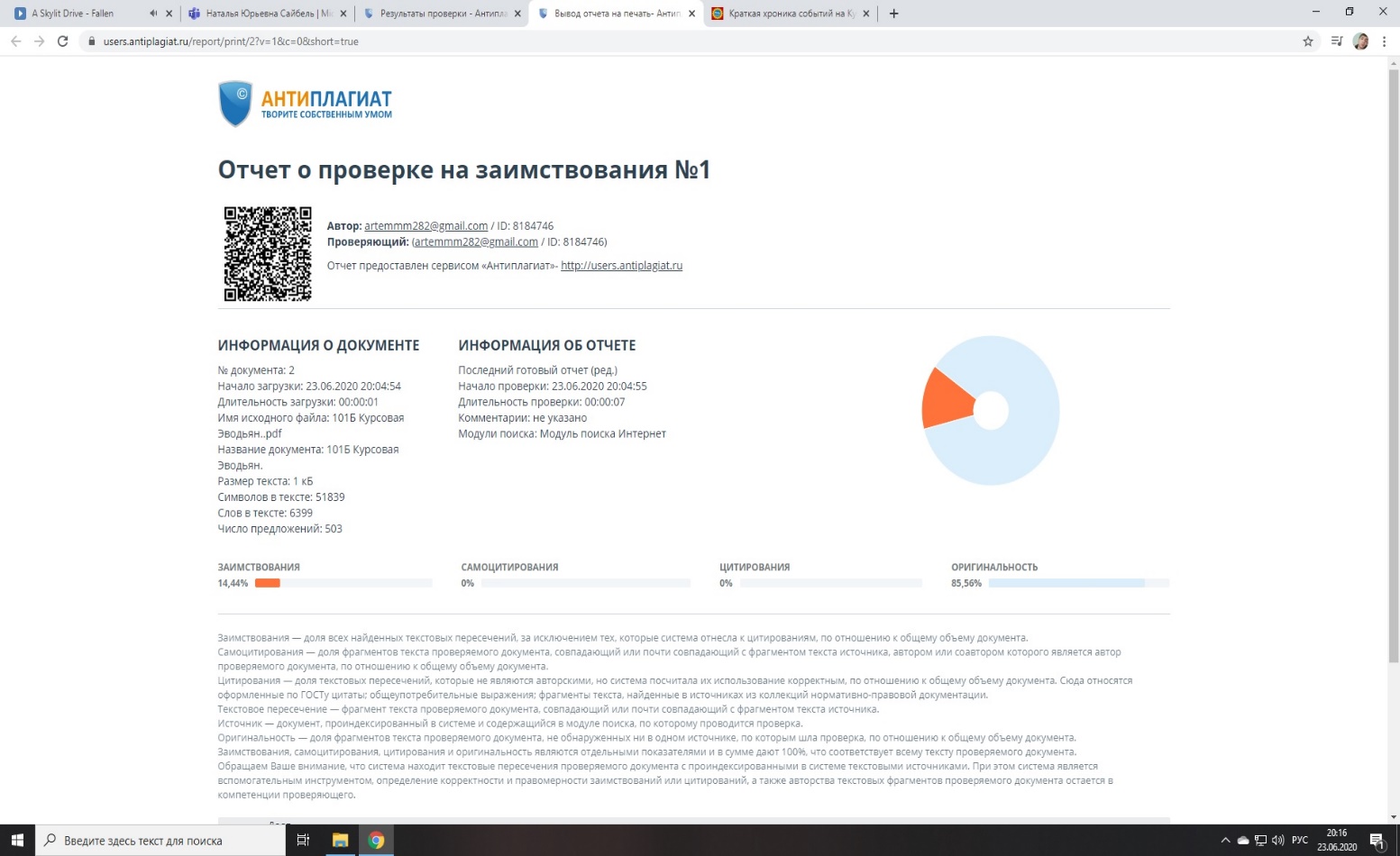 